 gh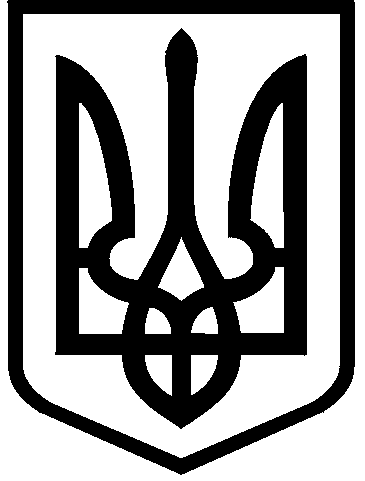 КИЇВСЬКА МІСЬКА РАДАIX СКЛИКАННЯПОСТІЙНА КОМІСІЯ З ПИТАНЬ РЕГЛАМЕНТУ, ДЕПУТАТСЬКОЇ ЕТИКИ ТА ЗАПОБІГАННЯ КОРУПЦІЇ 01044, м. Київ, вул. Хрещатик, 36 к. 1014                                                                            тел./факс: (044) 202-72-34___________ № 08/295-____         ПроектПорядок деннийзасідання постійної комісії № 5/34 від 02.02.2022 (16:30; 10-й поверх, каб. 1017)                                  1. Проєкт рішення Київради «Про деякі питання управління районами в місті Києві» (реєстраційний номер секретаріату Київради від 27.01.2021                      № 08/231-224/ПР). Доповідач: Бондаренко Володимир Володимирович2. Проєкт рішення Київради «Про деякі питання діяльності виконавчих органів Київської міської ради» (реєстраційний номер секретаріату Київради від 27.01.2021 № 08/231-225/ПР). Доповідач: Бондаренко Володимир Володимирович3. Проєкт рішення Київради «Про питання управління районами в місті Києві» (реєстраційний номер секретаріату Київради від 27.01.2021 № 08/231-226/ПР). Доповідач: Бондаренко Володимир Володимирович